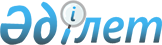 Об установлении ограничительных мероприятий на улице Курмантаева села Акбулак Акбулакского сельского округа
					
			Утративший силу
			
			
		
					Решение акима Акбулакского сельского округа Сайрамского района Туркестанской области от 27 февраля 2020 года № 5. Зарегистрировано Департаментом юстиции Туркестанской области 28 февраля 2020 года № 5457. Утратило силу решением акима Акбулакского сельского округа Сайрамского района Туркестанской области от 29 апреля 2020 года № 10
      Сноска. Утратило силу решением акима Акбулакского сельского округа Сайрамского района Туркестанской области от 29.04.2020 № 10 (вводится в действие со дня его первого официального опубликования).
      В соответствии с подпунктом 7) статьи 10-1 Закона Республики Казахстан от 10 июля 2002 года "О ветеринарии" и на основании представления руководителя Сайрамской районной территориальной инспекции Комитета ветеринарного контроля и надзора Министерства сельского хозяйства Республики Казахстан от 30 января 2020 года № 02-05/40 и в целях ликвидации очагов заразных болезней животных аким Акбулакского сельского округа РЕШИЛ:
      1. Установить ограничительные мероприятия на улице Курмантаева села Акбулак Акбулакского сельского округа в связи с выявлением очага заболевания бешенством на улице Курмантаева, дом № 112 села Акбулак.
      2. Государственному учреждению "Аппарат акима Акбулакского сельского округа Сайрамского района" в установленном законодательством Республики Казахстан порядке обеспечить:
      1) государственную регистрацию настоящего решения в Республиканском государственном учреждении "Департамент юстиции Туркестанской области Министерства юстиции Республики Казахстан";
      2) размещение настоящего решения на интернет-ресурсе акимата Сайрамского района после его официального опубликования.
      3. Контроль за исполнением настоящего решения оставляю за собой.
      4. Настоящее решение вводится в действие со дня его первого официального опубликования.
					© 2012. РГП на ПХВ «Институт законодательства и правовой информации Республики Казахстан» Министерства юстиции Республики Казахстан
				
      Аким сельского округа

А. Керимов
